6+МБУК ВР «МЦБ» им. М. В. НаумоваДобровольский отдел«Азбука финансов»сюжетно-ролевая игра (школа финансовой грамотности)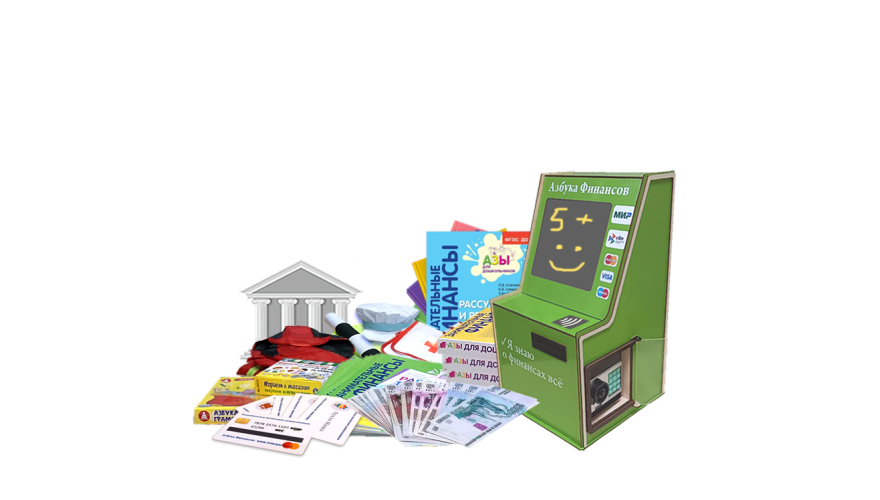 Подготовила:главный библиотекарьДобровольского отделаПенькова Е.Н.п. Солнечный2024г.Звучит заставка к передаче «Что? Где? Когда?».В зал входят ребята – знатоки (6 человек). Ведущий приветствует ихВедущий: Здравствуйте, ребята! (Дети отвечают). Я рада приветствовать вас в нашем клубе знатоков «Что? Где? Когда?». Вопросы, на которые вы сегодня будете отвечать, объединяет одна тема – финансовая грамотность. Поэтому назовём нашу игру «Азбука финансов». Сегодня в нашем клубе играют: называет детей по очереди, они в таком же порядке присаживаются за стол. И капитан команды - …- Против знатоков сегодня играет команда телезрителей, которую представляют родители наших ребят и не только… За каждый правильный ответ участники получают вот такую монету, она отправляется либо к телезрителям, либо поступает в копилку знатоков. Игра идёт до 6-ти очков.Вед. садится в стороне и больше не встаёт на протяжении всей игры. И монеты, и копилка – на столе у ведущего. В дальнейшем, при каждом правильном ответе знатоков, вед., объявляя счёт, акцентированно кладёт монету в копилку, привлекая внимание окружающих без лишних слов.ПЕРВЫЙ РАУНДЗвучит гонг, под музыку ребёнок вращает волчок, после остановки дети озвучивают номер сектораВед. Вопрос задаёт … (родитель, называет ИО и профессию)Видео: - Здравствуйте, уважаемые знатоки! Посмотрите внимательно на экран и ответьте на вопрос, о чём идёт речь в этом видеоролике?..На экране м/ф о доисторических временах, звери меняются разными вещами.Звук – начало обсуждения. Знатоки по очереди озвучивают свои версии1.Смотрите, звери всё время что-то меняют.2.Давным-давно, когда денег у людей ещё не было, они тоже обменивались разными вещами: зерно меняли на орудия труда, домашних животных на оружие, шкуры на украшения.3.Самыми ценными считались: зерно, соль и меха. Ну, а потом ими стало неудобно пользоваться. 4. Конечно, каждый раз тащить с собой то соль, то зерно, чтобы что-то приобрести. Я им не завидую.5.Вот тогда-то, наверно, и изобрели первые деньги, с помощью которых было проще покупать всё необходимое…Время обсуждения заканчиваетсяВед. Итак, о чём идёт речь в этом видеоролике? Отвечает…Капитан: Отвечать буду я. Мы думаем, авторы мультфильма рассказывают нам о временах, когда у наших предков появились первые деньги.Вед. Внимание, правильный ответ. Ответ – на экране (разные монеты, купюры…) - Счёт 1 – 0, в пользу знатоков.Вед. обращается к кому-нибудь из детей - … , как бы ты ответил(а) на вопрос «Что такое деньги?»Реб. Деньги – это всеобщее платёжное средство, это мера стоимости товара или услуг.Вед. А для чего, вообще, нужны деньги?Дети по очереди: -На них можно купить продукты и вещи. - Заплатить за работу кому-то другому: например, таксисту за поездку, парикмахеру за причёску, мастеру за ремонт…Вед. И в этом круговороте денег участвуют все люди. А мы продолжаем игру.ВТОРОЙ РАУНД.Гонг, волчок, номер сектора.Вед. Внимание! Чёрный ящик!..Помощник выносит ящик, ставит на стол, сам остаётся в сторонеВед. Вопрос от киногероя…Видео: кадр из к/ф «Сватовство гусара», где герой поёт песенку«… франки, фунты, стерлинги, да тугрики…Все ищут ответа «В чём главный идеал?»Пока ответа нету, копите капитал.» Вед. «О чём поётся в песне?» - спрашивает персонаж фильма?Звук – начало обсужденияДети:1. «Тугрики!» Смешно. Тугрики-рублики.2.Точно! Песня-то звучит не сначала, может там и поется слово «рублики».3. А слово «франки»?.. От слова Франция. Может это французские деньги?4.Про фунты я что-то слышал. Наверно, тоже деньги из какой-нибудь страны.5. Герой советует копить капитал, а из чего может состоять капитал?..Дети отвечают хором: Из денег. Смеются, что произнесли слово одновременноВремя закончилосьВед. Кто будет отвечать?Капитан: Отвечать будет …Знаток: Мы думаем, что в чёрном ящике деньги разных стран.Вед. Проверим…Помощник открывает ящик, достаёт монеты.Вед. Счёт 2 – 0. Знатоки радуютсяВед. озвучивает название монет и в какой стране ими пользуются, в этом могут участвовать и дети, если им что-то знакомо. Одновременно, на экране появляются эти же денежные знаки. Затем помощник убирает деньги обратно в ящик и покидает зал.Вед. …   , как ты думаешь, почему круглые монеты оказались самыми удобными?Ответы сопровождаются показом на экранеЗнаток: Монеты без острых углов не прорвут кошелёк или карман и менее травмоопасны для человека.Вед. …   , тебе есть что добавить?Знаток: Старинные монеты из драгоценных металлов имели неправильную форму, и от них было легче отпилить кусочек золота или серебра. От круглой монеты отщипнуть кусочек гораздо труднее, это сразу будет заметно.Вед. Спасибо за такой подробный ответ. Впереди – ТРЕТИЙ РАУНД.Гонг, волчок, номер сектора.Вед. Вопрос задаёт … (профессию ведущий не называет. Родитель – работник сбербанка в своей рабочей одежде)Видео.  – Здравствуйте, ребята! Сейчас вы увидите картинку. Посмотрите внимательно и ответьте, что на ней лишнее. На картинке – монеты, денежные купюры и карта сбербанка.Знаток: Я могу ответить.Капитан: У нас досрочный ответ.Знаток: На картинке мы видим монеты и денежные купюры, они находятся в кошельке или кармане – это наличные деньги. А есть деньги, которых у нас нет, они хранятся на пластиковой карте. Такие деньги называются безналичными, поэтому банковская карта здесь лишняя.Вед. Внимание, правильный ответ.Видео:  - Лишней оказалась пластиковая карта, хотя в жизни пользоваться ей проще и надёжнее, чем рассчитываться монетами и купюрами.Вед. Знатоки выигрывают у телезрителей 3 очка и получают дополнительную минуту для обсуждения.Дети «изображают радость».Вед. О преимуществе банковской карты мы услышали, а есть у неё какие-то минусы? Как ты думаешь, …  ?Знаток: Есть. Можно забыть пин-код.Вед. А ты помнишь пин-код своей карты?-Да!Вед. Можешь показать, как ей пользоваться? У нас в студии есть банкомат. - Да. Идёт к терминалу, озвучивает операции, получает купюру.Вед. Я предлагаю всем знатокам последовать примеру …  и снять наличные деньги. Они пригодятся нам для следующей игры. Мне кажется, вам нужна динамическая (музыкальная) пауза.Дети по очереди получают в банкомате по одной денежкеВед. Представьте, что вы попали на бал. Пройдитесь по нашему залу, помахивая купюрой, как веером, приветствуя друг друга.«Пиццикато» Л. Делиба.Следующая инструкция следует по ходу игры. – А теперь найдите себе пару точно с такой же денежкой. При повторе игры вед- й предлагает: «А сейчас поменяйтесь купюрами с другой парой.»Вед. Пора возвращаться за стол и продолжить игру… Дети кладут купюры и садятся за стол.ЧЕТВЁРТЫЙ РАУНД.Гонг, волчок, номер сектора.Вед. Вопрос от …   .Видео:  У взрослых людей есть такая забота:
Ходить каждый год, каждый день на работу
За эту работу нам платят зарплату,
А эту зарплату рассчитывать надо!
И мы собираем семейный СОВЕТ,
Где создаётся семейный БЮДЖЕТ!Представьте, что вы – одна большая семья и собрались вместе, чтобы обсудить семейный бюджет. На что вы будете тратить деньги обязательно, а с чем можно и подождать? Ответьте, пожалуйста, на вопрос при помощи этих карточек.Помощник выносит карточки на подносе, на котором нарисованы два круга. Знатоки разбирают карточки.Вед. Разместите карточки так, чтобы в маленьком кругу, в центре, оказалось то, что относится к обязательным расходам, а в большом  - то, что приобретать не обязательно. Ну, а то, что относится к удовольствиям, оставьте за пределами круга.Знатоки договариваются взять ещё одну минутуКапитан: Мы берём дополнительную минуту.Дети, рассуждая, распределяют карточки, то же самое дублируется на экранеДети:1.Итак, что такое  - семейный бюджет?2.Это – доход семьи за месяц.1.А что такое расход?3.Это деньги, которые семья планирует и разумно тратит на покупку товаров и оплату услуг.4.Прежде всего часть денег мы откладываем на продукты питания.5.Регулярно родители платят за квартиру: свет, газ, воду, телефон, интернет.6.Отложим на проезд в транспорте.1.Часть денег мы отложим на обновки: кому-то нужны кроссовки, кому-то куртка.2.Нужны деньги на поход в кино, парк развлечений.3. С игрушкой можно подождать - может не хватить денег, запланируем это на следующий месяц.4.Могут быть непредвиденные расходы на лекарства или ремонт водопровода, пылесоса…5.А ещё каждый месяц мы откладываем на новый телевизор или на поездку к морю.6.И самое главное, нужно делать так, чтобы сумма расходов не превышала сумму доходов.Время закончилосьВед. Посмотрим на правильный ответ.На экране, рядом с вариантом ответа детей появляется правильный ответ – точно такая же картинка.Вед. Ваши ответы совпали и счёт становится 4 – 0, в пользу знатоков.ПЯТЫЙ РАУНД.Гонг, волчок, номер сектора.Вед. Сектор - блиц. За одну минуту вам нужно ответить на три коротких вопроса. Очко присуждается лишь в том случае, если все ответы верные.Вед. Тишина в зале. Ведущий передачи «Развлечёба» - сам Кубакот вам вопросы задаёт.Вед. Счёт 5 – 0 . Знатоки уверенно идут вперёд.И я ставлю музыкальную паузу. На экране – герои м/ф с песнями, которые все мы любим и знаем. Хотя, надо сказать, что деньги эти герои пытались получить не честным путём…  Муз. пауза (нарезка из 3-х м/ф, коротко, впечатляюще, н-р: «Брем. муз.», «Мы – бандито», «Кот и Лиса» (сцена драки из-за денег).ШЕСТОЙ РАУНД.Гонг, волчок, номер сектора.Вед. Вопрос от продавца магазина …   .Видео.  – Здравствуйте, уважаемые знатоки! Расплачиваться пластиковой картой удобно как для покупателей, так и для нас – продавцов. Но когда люди расплачиваются за товар наличными деньгами, им приходиться сдавать сдачу, а у нас не всегда есть нужные монеты или купюры, и мы просим покупателей дать сумму, равную цене товара, без сдачи. Попробуйте и вы сделать это за одну минуту.Вед. А товар сейчас появится у нас в студии… Живьём выходят «игрушки» (3) с ценниками.Вед. Выбирайте, какую игрушку вы хотели бы приобрести?.. Дети выбирают (на пару – одна игрушка), смотрят на ценник, подбирают нужные монеты, чтобы их сумма равнялась цене товара (работа в паре).Игра «Посчитай-ка.»Вед. Спросим гостей в студии: «Верно ли сосчитали ребята?..Звучит утвердительный ответ: «Да». Игрушки покидают зал. Знатоки подходят к ведущемуВед. Со счётом 6 – 0 команда знатоков выигрывает у телезрителей.Всеобщее ликование.Вед. Уважаемые знатоки, я поздравляю вас с победой! Показывает копилку, наполненную монетами. Но, у меня к вам остался один вопрос: «Сможете вы помочь человеку, просто так, не за деньги?..»Дети: Конечно!..Вед. Тогда давайте послушаем девочку, которая специально пришла к нам в студию не вопросы задавать, а за советом.Входит девочка Девочка: Здравствуйте, ребята! Мне бы очень хотелось быть богатой, чтобы покупать всё что хочется. А мама говорит, что надо быть экономной. Я прошу новую куклу, а в ответ слышу, что денег нет, что они то «утекают», то «сгорают». Так говорят взрослые. Что это означает и как мне быть? Подскажите, пожалуйста!..Знатоки: 1. Смотри. На экране подтверждающие кадрыСломаны игрушки, дверца шкафа висит на одной петле, порвана книжка… Нужно бережно относится к своим вещам и имуществу других людей, иначе придётся тратить деньги на их ремонт или покупать новые.Девочка: Не буду никому давать свои вещи.1.Не путай бережливость с жадностью и скупостью.2.Вода просто и бесполезно вытекает из крана, значит утекают и денежки из семейного бюджета.3.В комнате никого нет, а свет горит…Девочка: Понятно, сгорают наши денежки.Вед. А я хочу всем напомнить, что богатеть нужно не только материально, но и морально, нравственно.4.Собирать знания, приобретать опыт.5.И не делать обогащение целью своей жизни.6.Не дорогие ценные вещи, а ум и порядочность украшают человека.1.А ещё бесценны дружба и любовь.Девочка: А как же деньги? Разве это не важно?Вед. Важно не променять их на истинные ценности.Спасибо за игру! И до новых встреч в нашем клубе.- До свидания! Знатоки покидают залИсточники:1. https://nsportal.ru/detskii-sad/osnovy-finansovoy-gramotnosti/2022/01/23/azbuka-finansov 2. https://ds04.infourok.ru/uploads/ex/0193/0001af42-6342901c/img15.jpg3. http://900igr.net/up/datas/65016/015.jpg4. https://banknotes.finance.ua/5. https://nsportal.ru/shkola/vneklassnaya-rabota/library/2022/01/28/vneklassnoe-meropriyatie-proishozhdenie-deneg 6. http://dembi.ru/istoriya-prazdnika/den-zemli-istoriya-i-sovremennost7. http://www.calend.ru/holidays/0/0/538/8. http://agniyogaineverydaylife.bestforums.org/viewtopic.php?f=73&t=4709. http://www.pandia.ru/text/77/151/6405.php10. https://pandarina.com/viktorina/chess11. https://nsportal.ru/shkola/stsenarii-prazdnikov/library/2018/03/01/stsenariy-prazdnika-mezhdunarodnyy-den-shahmat